Graceville station accessibility upgrade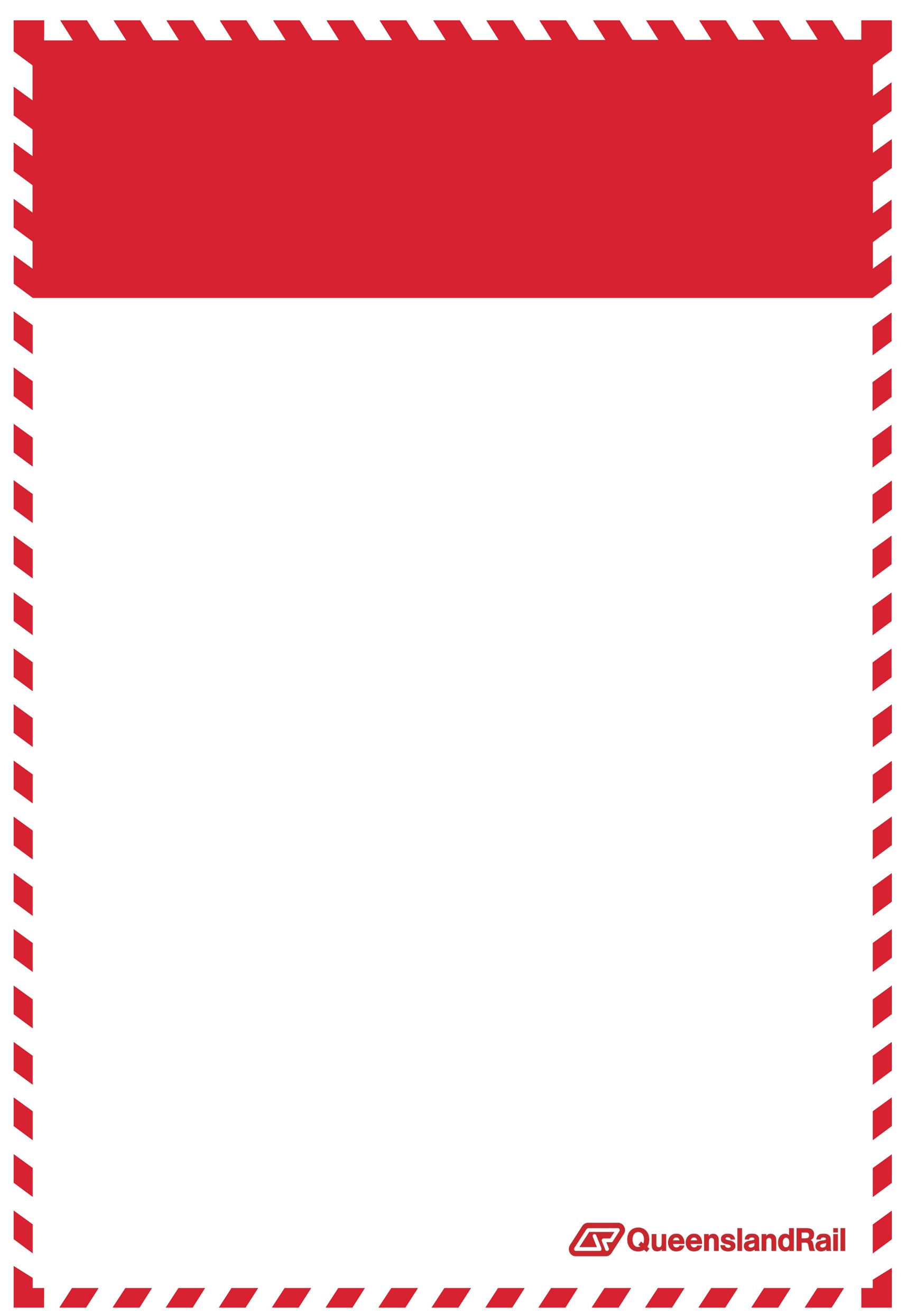 Weekend works – September 2017As part of the Graceville station accessibility upgrade, weekend works will be undertaken at the station between 6am and 6pm each day on Saturday 2 and Sunday 3 September 2017 (day works only) during a planned track closure. During the weekend closure, the station, including all platforms and the subway will be closed and ticketing equipment will be unavailable.A courtesy shuttle bus will be provided for pedestrians wishing to cross the rail corridor. Alternatively, the pedestrian footbridge near Graceville Memorial Park (approximately 250 metres towards Chelmer station) will be open.Scheduled worksKeeping you informedThe Graceville station accessibility upgrade is expected to be completed by late 2017, weather and construction conditions permitting.For more information, please contact the Stakeholder Engagement team on 1800 722 203 (free call), email stationsupgrade@qr.com.au or visit queenslandrail.com.auLocationDates and hours of workType of workGraceville stationStation upgrade works 6am to 6pm each day:Saturday 2 and Sunday 3 September(day works only)Upgrade works to the station platforms, entrance ramps and subway, including:use of hand tools and light powered equipmentdelivery of materials and equipmentvehicle movements around the station and rail corridor.Graceville stationStation closed:From 6am Saturday 2 to 6pm Sunday 3 SeptemberDuring closure:station, entrance ramps and subway closedticketing equipment unavailable.Note: Cross-corridor access will be maintained with a free shuttle (maxi taxi) whenever the subway is closed.Residents and businesses adjacent to Graceville station may experience some noise from truck movements and construction activity.Every effort will be made to carry out these works with minimal disruption. Queensland Rail thanks the local community for their cooperation during these important works.Residents and businesses adjacent to Graceville station may experience some noise from truck movements and construction activity.Every effort will be made to carry out these works with minimal disruption. Queensland Rail thanks the local community for their cooperation during these important works.Residents and businesses adjacent to Graceville station may experience some noise from truck movements and construction activity.Every effort will be made to carry out these works with minimal disruption. Queensland Rail thanks the local community for their cooperation during these important works.